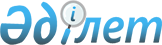 Об использовании автомобильной дороги (участка) общего пользования республиканского значения Павлодар – граница Российской Федерации (на Омск) на платной основеПриказ Министра транспорта Республики Казахстан от 21 сентября 2023 года № 6. Зарегистрирован в Министерстве юстиции Республики Казахстан 29 сентября 2023 года № 33480
      В соответствии с подпунктом 29) пункта 2 статьи 12 Закона Республики Казахстан "Об автомобильных дорогах" ПРИКАЗЫВАЮ:
      1. Установить, что:
      1) участок Павлодар – граница Российской Федерации (на Омск) километр (далее-км) 389+710 – 191+500 автомобильной дороги общего пользования республиканского значения I-б, ІІ категории граница Российской Федерации (на Омск) – Майкапшагай (на Китайскую Народную Республику) (далее –платная дорога (участок) используется на платной основе;
      2) проезд может осуществляться по альтернативной дороге: автомобильная дорога республиканского значения "Мостовой переход через реку Иртыш", автомобильная дорога республиканского значения "Ленинский – Иртышск – Русская Поляна";
      3) начальный пункт платной дороги (участка) – км 389+710, конечный пункт платной дороги (участка) – км 191+500;
      4) перечень пересечений платной дороги (участка) с другими автомобильными дорогами и примыканий к другим автомобильным дорогам согласно приложению 1 к настоящему приказу;
      5) техническая классификация платной дороги (участка) – категории I-б, ІІ, основные параметры платной дороги (участка):
      ширина полосы проезда по автомобильной дороге – не менее 3,75 метра;
      количество полос движения по автомобильной дороге – 2 и 1 полоса в обоих направлениях;
      6) протяженность платной дороги (участка) – 198 километров 210 метров;
      7) ставки платы за проезд по платной автомобильной дороге (участку) определяются согласно приложению 2 к настоящему приказу;
      8) перечень прилегающих населенных пунктов, не имеющих альтернативного проезда по другой автомобильной дороге, согласно приложению 3 к настоящему приказу;
      9) срок использования платной дороги (участка) на платной основе – 20 лет.
      2. Комитету автомобильных дорог Министерства транспорта Республики Казахстан в установленном законодательством порядке обеспечить:
      1) государственную регистрацию настоящего приказа в Министерстве юстиции Республики Казахстан;
      2) размещение настоящего приказа на интернет-ресурсе Министерства транспорта Республики Казахстан.
      3. Контроль за исполнением настоящего приказа возложить на курирующего вице-министра транспорта Республики Казахстан.
      4. Настоящий приказ вводится в действие по истечении десяти календарных дней после дня его первого официального опубликования.
      "СОГЛАСОВАН"Министерство финансовРеспублики Казахстан Перечень пересечений платной дороги (участка) с другими автомобильными дорогами и примыканий к другим автомобильным дорогам Ставки платы за проезд по платной автомобильной дороге (участку)
      Участок Павлодар – граница Российской Федерации (на Омск) километр (далее-км) 389+710 – 191+500 автомобильной дороги общего пользования республиканского значения I-б, ІІ категории граница Российской Федерации (на Омск) – Майкапшагай (на Китайскую Народную Республику):месячный расчетный показатель (далее - МРП):
      1) абонентская плата - плата за проезд по платным участкам, установленная уполномоченным государственным органом в области автомобильных дорог, на определенный период времени для местных автотранспортных средств, зарегистрированных в населенных пунктах, прилегающих к платному участку при перемещении за пределами одного района в виде абонемента сроком на месяц или на год;
      2) абонентская плата устанавливается для местного автотранспорта в зависимости от типа автотранспортного средства и грузоподъемности.
      на месяц (30 календарных дней):
      на год (365 календарных дней):
      3) зона – отрезок дороги платного участка, имеющий свою протяженность и определенную ставку платы за проезд в зависимости от грузоподъемности и типа автотранспортного средства;
      4) предварительная оплата – денежные средства, зачисленные пользователем на лицевой счет или на счет государственного регистрационного номерного знака автотранспортного средства до въезда на платный участок, сумма, которой достаточна для оплаты проезда;
      5) местный автотранспорт – автотранспортное средство, зарегистрированный в установленном порядке на административно-территориальной единице (район области), прилегающей к платному участку при перемещении за пределами одного района. Перечень прилегающих населенных пунктов, не имеющих альтернативного проезда по другой автомобильной дороге
					© 2012. РГП на ПХВ «Институт законодательства и правовой информации Республики Казахстан» Министерства юстиции Республики Казахстан
				
      Министр транспортаРеспублики Казахстан

М. Карабаев
Приложение 1 к приказу
Министр транспорта
Республики Казахстан
от 21 сентября 2023 года № 6
Адреса пересеченийи примыканий км + метров
Наименование населенных пунктов по предназначенному пересечению и примыканию
км 334
Кызылтан
км 327
Байконыс
км 318
Песчаное 
км 314
Карасук 
км 310
Инталы
км 302
Теренколь
км 297
Юбилейное
км 293
Луговое
км 288
Осьмерыжск
км 284
Береговое
км 278
Жаскайрат
км 264
Жанабет
км 250
Пятирыжск
км 240
Моисеевка
км 227
Железинка 
км 216
Береговое
км 210
Башмачное
км 200
Прииртышск
км 197
Урлютюб
км 343
Пресное
км 352
Достык
км 356
Чернорецкое
км 365
Набережное
км 369
Жана Кала
км 374
Сычевка
км 381
Новочерноярка
км 389
МичуриноПриложение 2 к приказу
Министр транспорта
Республики Казахстан
от 21 сентября 2023 года № 6
№
Зона
Автобусы до 16 мест и грузовые автомобили грузоподъемностью до 2,5 тонны (далее - т)
Автобусы до 32 мест и грузовые автомобили грузоподъемностью до 5,5 т
Автобусы свыше 32 мест и грузовые автомобили грузоподъемностью автопоезда до 10 т
Грузовые автомобили грузоподъемностью от 10 т до 15 т
Грузовые автомобили грузоподъемностью свыше 15 т, в том числе с прицепами, седельные тягачи
1
2
3
4
5
6
7
1
1 км 389+710 – км 336+530 (53 км 180 метров)
0,0771
0,1542
0,2313
0,3084
0,3852
2
2 км 336+530 – км 251+490 (85 км 040 метров)
0,1232
0,2464
0,3699
0,4930
0,6162
3
3 км 251+490 – 191+500 (59 км 990 метров)
0,0870
0,1738
0,2508
0,3477
0,4347
4
Итого за весь маршрут в одном направлении (198 км 210 метров)
0,2873
0,5744
0,852
1,1491
1,4361
Тип автотранспортного средства
для Автобусов до 16 мест и грузовые автомобили грузоподъемностью до 2,5 т
для Автобусов до 32 мест и грузовые автомобили грузоподъемностью до 5,5 т
для Автобусов свыше 32 мест и грузовые автомобили грузоподъемностью автопоезда до 10 т
для Грузовых автомобилей грузоподъемностью от 10 т до 15 т
для Грузовых автомобилей грузоподъемностью свыше 15 т, в том числе с прицепами, седельные тягачи
1
3
4
5
6
7
Стоимость абонентской платы
1 МРП
2 МРП
3 МРП
4 МРП
5 МРП
Тип автотранспортного средства
для Автобусов до 16 мест и грузовые автомобили грузоподъемностью до 2,5 т
для Автобусов до 32 мест и грузовые автомобили грузоподъемностью до 5,5 т
для Автобусов свыше 32 мест и грузовые автомобили грузоподъемностью автопоезда до 10 т
для Грузовых автомобилей грузоподъемностью от 10 т до 15 т
для Грузовых автомобилей грузоподъемностью свыше 15 т, в том числе с прицепами, седельные тягачи
1
3
4
5
6
7
Стоимость абонентской платы
12 МРП
24 МРП
36 МРП
48 МРП
60 МРППриложение 3 к приказу
Министр транспорта
Республики Казахстан
от 21 сентября 2023 года № 6
№ п\п
Наименование населенного пункта
1
Кызылтан
2
Байконыс
3
Песчаное
4
Карасук
5
Инталы
6
Теренколь
7
Юбилейное
8
Луговое
9
Осьмерыжск
10
Береговое
11
Жаскайрат
12
Жанабет
13
Пятирыжск
14
Моисеевка
15
Железинка
16
Береговое
17
Башмачное
18
Прииртышск
19
Урлютюб
20
Пресное
21
Достык
22
Чернорецкое
23
Набережное
24
Жана Кала
25
Сычевка
26
Новочерноярка
27
Мичурино